自然科学类科研项目管理流程图汇总 重大科研项目申报流程图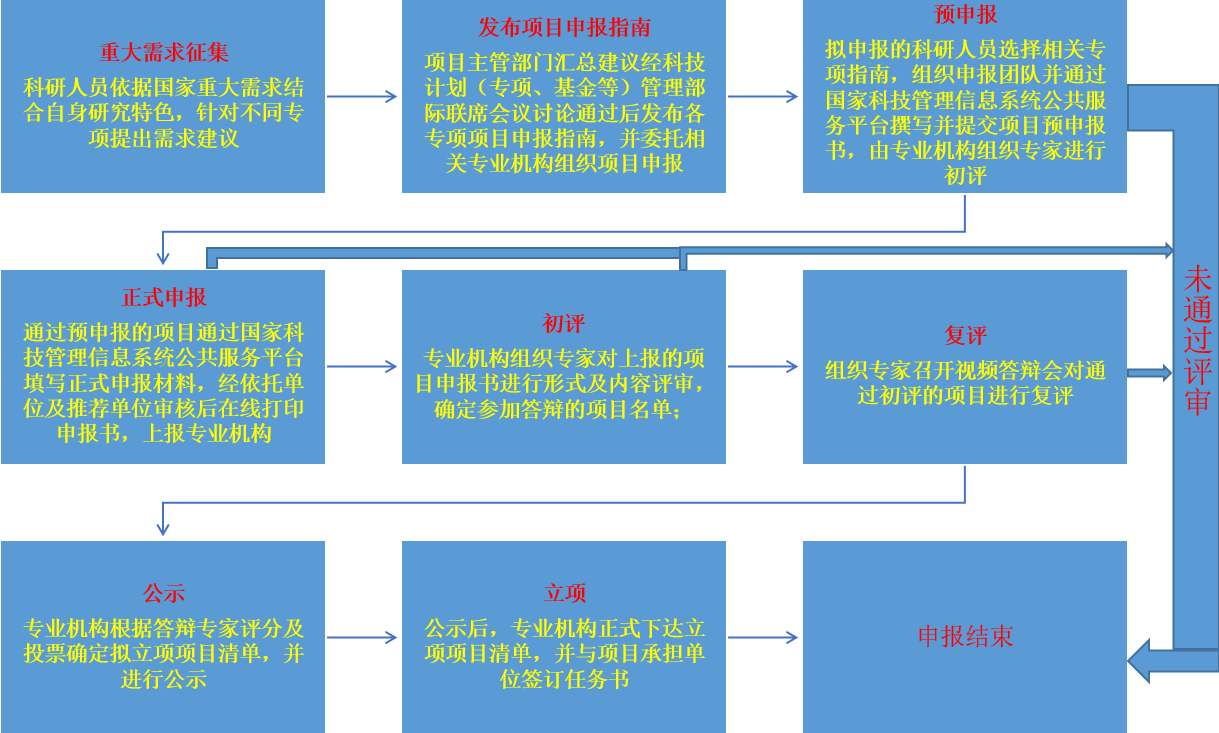 责任办公室:重大项目办公室张东凯 8914330  zhangdk@lzu.edu.cn国家自然科学基金项目申报流程 责任办公室:基础研究办公室  孙烜 8912106  zrkxk@lzu.edu.cn教育部有关科研项目申报流程      责任办公室：基地建设办公室  马恩和 8912354  maeh@lzu.edu.cn甘肃省科技计划项目（基础研究类）申报流程责任办公室：基础研究办公室  孙烜 8912106  zrkxk@lzu.edu.cn            应用项目办公室  刘竞 8912141  yyglk@lzu.edu.cn横向科研项目管理流程图	外转合同责任办公室：应用项目办公室  刘竞 8912141  yyglk@lzu.edu.cn